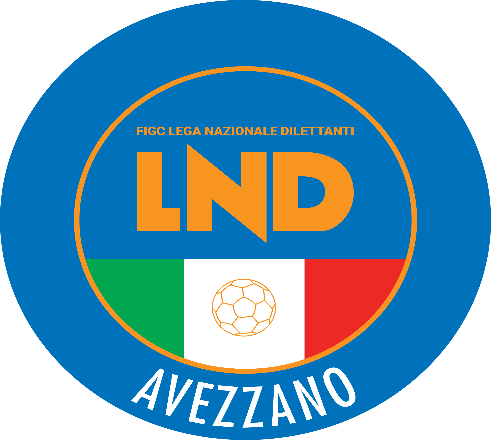 Stagione Sportiva 2019-2020DELEGAZIONE DISTRETTUALE DI AVEZZANOVia Cav. Di Vittorio Veneto n. 38 Piano I° int.4 - 67051 Avezzano (AQ)Tel: 086326528 – Fax: 0863398762Web: http://abruzzo.lnd.it/ - Email: del.avezzano@lnd.itComunicato Ufficiale N. 14 del 07 OTTOBRE 2019SEZIONIDELEGAZIONE DISTRETTUALE DI AVEZZANO ATTIVITA’ DI BASE COMUNICAZIONI.DELEGAZIONE DISTRETTUALE DI AVEZZANO ATTIVITA’ DI BASE- STAGIONE SPORTIVA 2019/2020 - ATTIVITA DI BASERINVIO RIUNIONE PREVISTA PER IL 08/10/2019Si comunica che la Delegazione Distrettuale di Avezzano, in collaborazione con il Coordinamento del Settore Giovanile e Scolastico, organizza la riunione dell’attività di base di inizio stagione, pertanto si invitano tutte le Società affiliate a partecipare con i Responsabili Tecnici e il Dirigente Responsabile dell’attività di base al fine di illustrare le modalità di svolgimento dell’attività di base.La riunione, avrà svolgimentoLunedì 14 ottobre 2019 ore 18:30 Presso la sede della Delegazione di Avezzano Via Cav. Di Vittorio Veneto, 38 Piano I° Int. 4 -Avezzano-AVEZZANO (AQ) - Pubblicato in AVEZZANO ed affisso all’albo della DelegazioneIl  07-10-2019IL SEGRETARIOANTONIO MASTRANGELOIL DELEGATOMASSIMO NICOLAI